Приложение 1Слайд 3-4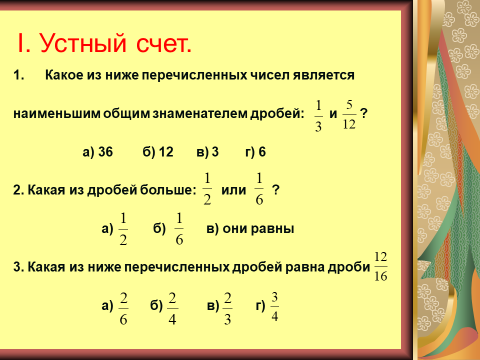 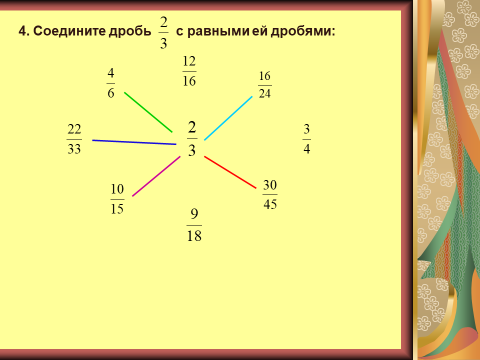 